Comment aboutir à des communautés de pratiques entre les différents Instituts de Langue? Vers la création d’une “Communauté d’apprentissage professionnel” entre nos universités« Aucun de nous ne sait ce que nous savons tous,
ensemble. » Euripide (480 av. notre ère)Format: Présentation (5 à 8 minutes) pour amorcer une table ronde
Langue: français et anglais
Présentateurs: François-Xavier Fievez (UNamur), Katherine Opello (UCLouvain), Françoise Stas (UCLouvain)La collaboration entre Instituts de Langue est au cœur même du projet ARILUF et doit constituer une étape importante de notre réflexion. Que mettons-nous en oeuvre pour aller au-delà du ‘simple’ échange de pratiques entre Instituts de Langue au niveau institutionnel? Nous proposons de réfléchir ensemble à la création d’une « Communauté d’apprentissage professionnel » pour stimuler les échanges entre nos Instituts. A partir des résultats de la littérature de recherche, il est possible de décrire quelques grandes composantes d’une « communauté d’apprentissage professionnel » :Le développement et le partage de valeurs et d’une vision commune via l’émergence d’une intelligence collective, se révèle très important: circulation des savoirs, analyse réflexive, pensée critique, etc. (Andres & Lewis, 2007).La valorisation de l’apprentissage collectif: tous les enseignants apprennent de leurs collègues selon un processus de création de connaissances collectives (Louis, 1994)La collaboration renforcée entre équipes par la mise en synergie des compétences et des ressources: elle implique les équipes pédagogiques dans des activités approfondies et réelles, au-delà des échanges ou d’une aide ou assistance superficiels (Louis et al., 1995). Les différences, les désaccords et les débats sont mis au service de la dynamique de changement (Hargreaves, 2003).La réalisation d’actions concrètes: projets intra-universitaires (développement d’outils) Pour mettre en oeuvre ce projet, il faudrait que nos Instituts puissent définir des thèmes et des domaines de collaboration à privilégier ainsi que les moyens à mettre en oeuvre pour y arriver (et ses modalités) et clarifier quels sont les résultats souhaités. Au cœur de cette méthodologie de la CAP réside un intérêt central : la réussite de tous les élèves. L’organisation en CAP repose sur trois pôles (Leclerc, 2012 ; Leclerc et Prud’Homme, 2014) : (i) une utilisation optimale du temps d’enseignement, (ii) la régulation des apprentissages à l’aide de la collecte de données liées au rendement des élèves et (iii) la structuration du travail collaboratif des enseignants en 3 étapes à l’aide d’étapes explicites et d’outils éprouvés sur base des principes suivants (voir diagramme). Nous utiliserons ce cadre de travail comme point de départ de la discussion et nous espérons qu’il générera des idées concrètes pour une collaboration entre l’UCLouvain et l’UNamur ainsi qu’entre nos Instituts de langue en Belgique francophone. 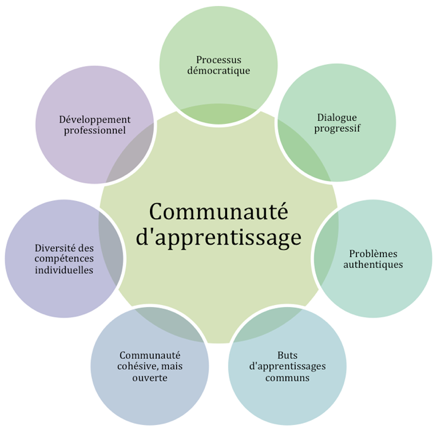 How can we create teaching and learning communities among the different language institutes? Towards the creation of a "Professional Learning Community" Format: Presentation (5 to 8 minutes) to initiate a roundtable discussionLanguage: French and EnglishPresenters: François-Xavier Fievez (UNamur), Katherine Opello (UCLouvain), Françoise Stas (UCLouvain)Collaboration between language institutes is at the heart of the ARILUF project. What can we do to go beyond the "simple" exchange of practices between language institutes at the institutional level? We propose to reflect together on the creation of a "Professional Learning Community" to stimulate exchanges between language Institutes in Wallonia. According to the scholarly literature, it is possible to describe some major components of a "professional learning community":The development and sharing of values and a common vision: circulation of knowledge, reflective analysis, critical thinking, etc. (Andres & Lewis, 2007).Valuing collective learning: all teachers learn from their colleagues in a collective knowledge creation process (Louis, 1994)Enhanced collaboration between teams through the synergy of skills and resources: in-depth and practical collaboration among teaching teams that goes beyond superficial exchanges or assistance (Louis et al., 1995). Differences, disagreements and debates are used to further and promote change (Hargreaves, 2003).Carrying out concrete actions: intra-university projects (e.g. the development of tools) In order to implement this project, our Institutes would need to define and prioritize areas for collaboration as well as possible goals and outcomes. In order to do so, we suggest using the PLC methodology, which has as its goal increasing the student success. This methodology is based on three poles (Leclerc, 2012; Leclerc and Prud'Homme, 2014): (i) optimal use of instructional time, (ii) regulation of learning using data collection related to student performance, and (iii) structuring teachers' collaborative work in 3 stages using explicit steps and proven tools (see diagram). We plan to use this framework as a starting point for our discussion and hope it will generate concrete ideas for collaboration between UCLouvain and UNamur as well as between language institutes throughout Francophone Belgium. Références / Referenceshttps://www.innoedulab.com/post/2018/01/13/quest-ce-quune-communaut%C3%A9-dapprentissage-professionnel https://www.google.com/url?sa=t&rct=j&q=&esrc=s&source=web&cd=&cad=rja&uact=8&ved=2ahUKEwiQ1O-JpPX1AhXMTcAKHfQkApI4ChAWegQIAxAB&url=https%3A%2F%2Fwww.climatscolaire.ch%2Fwp-content%2Fuploads%2FBrochure-mieux-vivre-ensemble-L-Pratiques-collaboration-entre-professionnels.pdf&usg=AOvVaw1IjEBN2kb5R78-i0cqxWtOhttps://www.cairn.info/revue-education-et-societes-2009-1-page-59.htmLeclerc, M. (2012). Communauté d’apprentissage professionnelle : guide à l’intention des leaders scolaires. Presses Universitaires du Québec. Leclerc M. et Prud’Homme, R. (2014). Données d’observation et gestion de l’apprentissage : guide à l’intention des communautés d’apprentissage professionnelles. Presses Universitaires du Québec.